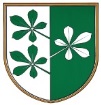 OBČINA KIDRIČEVOKomisija za mandatna vprašanja, volitve in imenovanjaKopališka ul. 142325 Kidričevo									PREDLOG SKLEPANa podlagi 20. in 46. člena Statuta Občine Kidričevo (Uradno glasilo slovenskih občin, št. 62/16 in 16/18) 15. člena Odloka o območjih in delu krajevnih odborov (Uradni list RS, št. 83/99, 94/00 in Uradno glasilo slovenskih občin, št. 9/07)  komisija za mandatna vprašanja, volitve in imenovanja predlaga občinskemu svetu Občine Kidričevo, da sprejmeS  K  L  E  Po imenovanju Krajevnega odbora Stražgonjca - GajV Krajevni odbor Stražgonjca – Gaj se imenujejo:1. Franc Hergan, Stražgonjca 192. Franc Kacjan, Stražgonjca 173. Andrej Karneža, Sp. Gaj pri Pragerskem 37O b r a z l o ž i t e vKomisija za mandatna vprašanja, volitve in imenovanja (v nadaljevanju: komisija) je na svoji 2. redni seji, ki je bila dne, 7.3.2019 obravnavala predloge za imenovanje članov Krajevnega odbora Stražgonjca - Gaj. Na zboru občanov za območje krajev Stražgonjca in Sp. Gaj pri Pragerskem, ki je bil, dne 27. 2.2019, so bili v Krajevni odbor Stražgonjca - Gaj predlagani:1. Andrej Karneža, Sp. Gaj pri Pragerskem 372. Franc Hergan, Stražgonjca 193. Franc Kacjan, Stražgonjca 17.Vsi predlagani kandidati za člane Krajevnega odbora Stražgonjca - Gaj so podali pisno soglasje, da sprejmejo kandidaturo.V skladu s določili 2. člena Odloka o spremembah in dopolnitvah Odloka o območjih in delu krajevnih odborov (Uradno glasilo slovenskih občin, št. 9/07) šteje Krajevni odbor  Stražgonjca - Gaj tri (3) člane. Komisija za mandatna vprašanja, volitve in imenovanja predlaga občinskemu svetu, da sprejme predlagani predlog sklepa. Štev. 011-12/2019Dne  12.3.2019								Milan Fideršek;								predsednik								komisije za mandatna vprašanja,								volitve in imenovanja